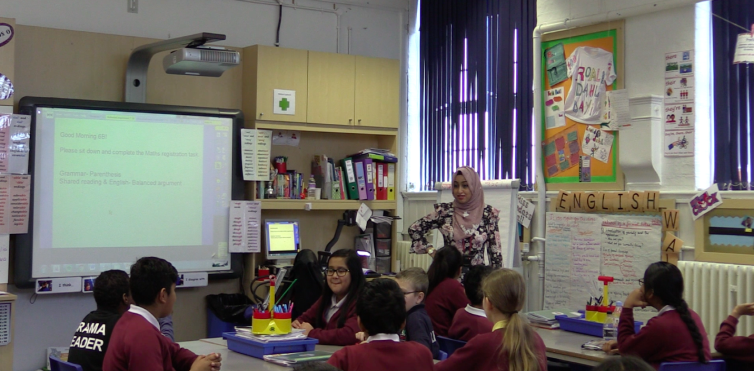 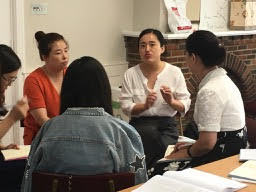 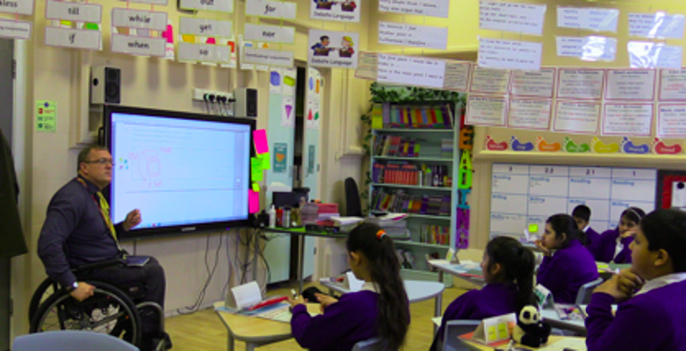 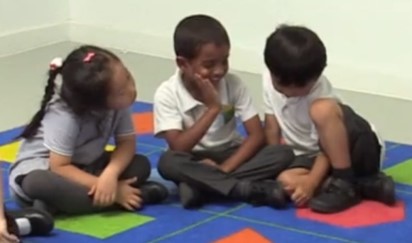 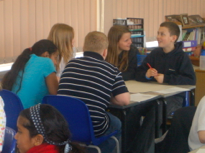 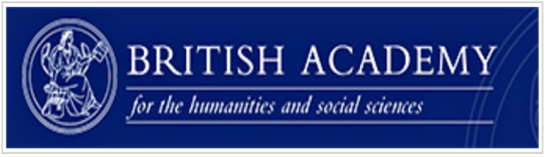 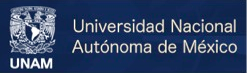 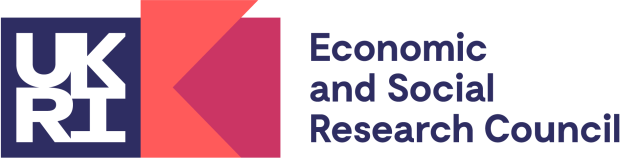 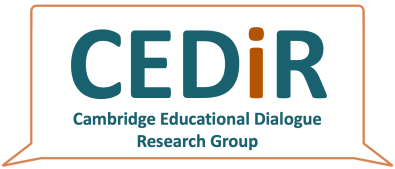 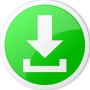 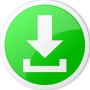 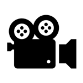 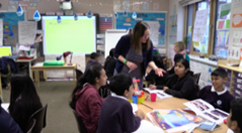 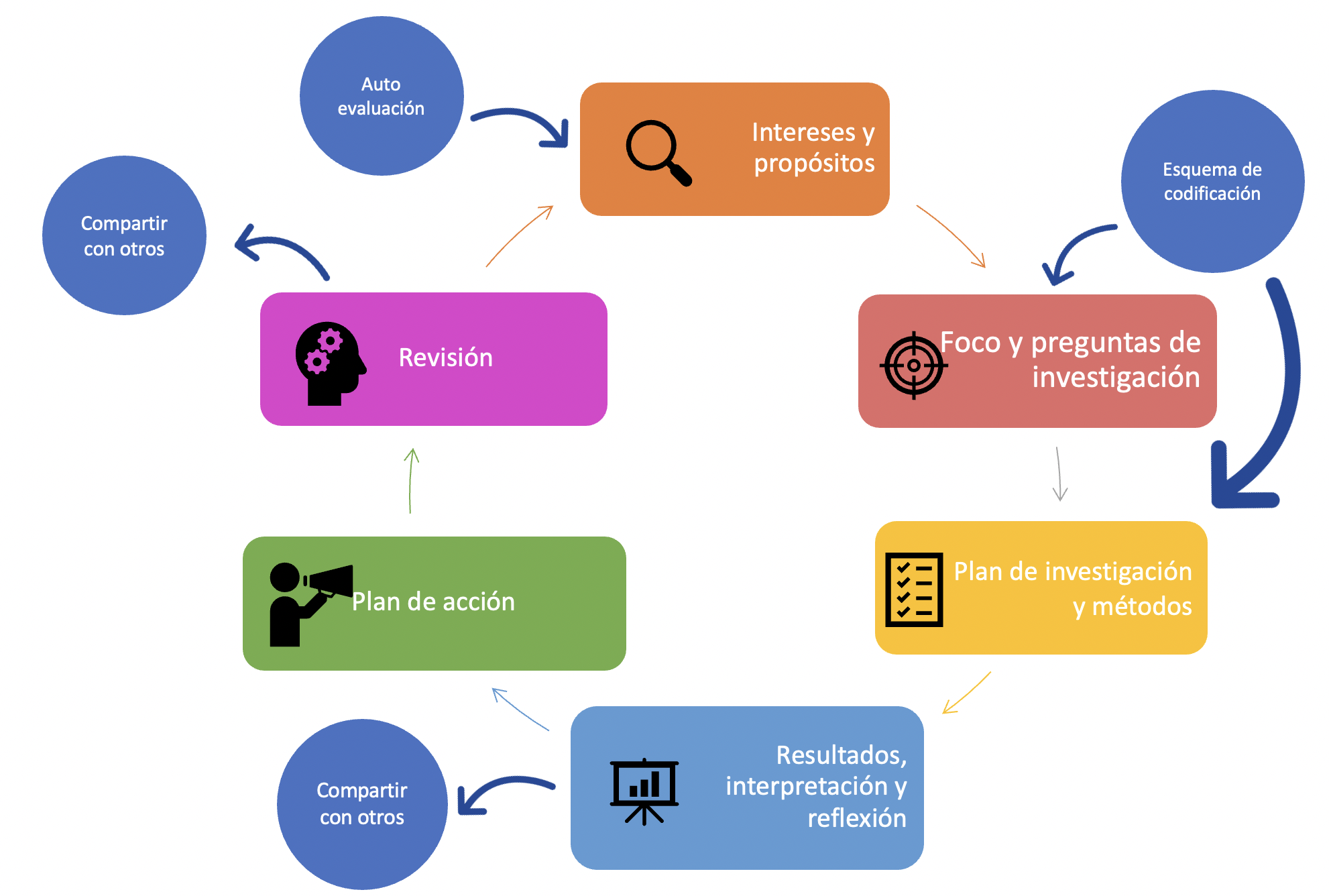 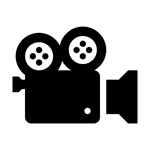 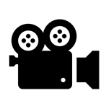 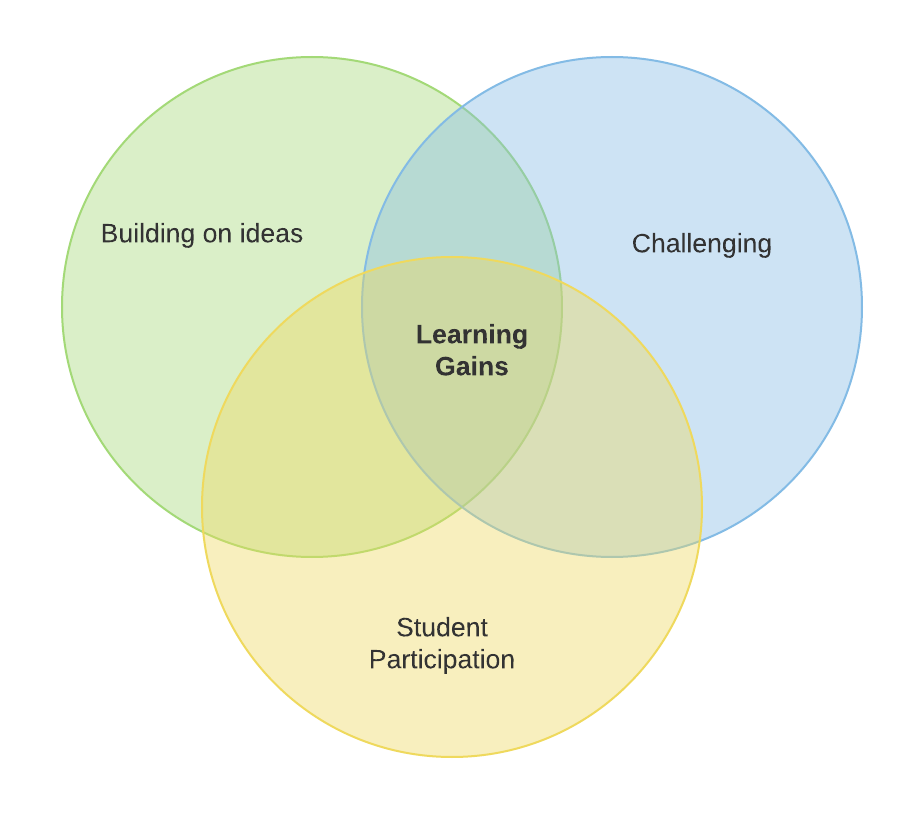 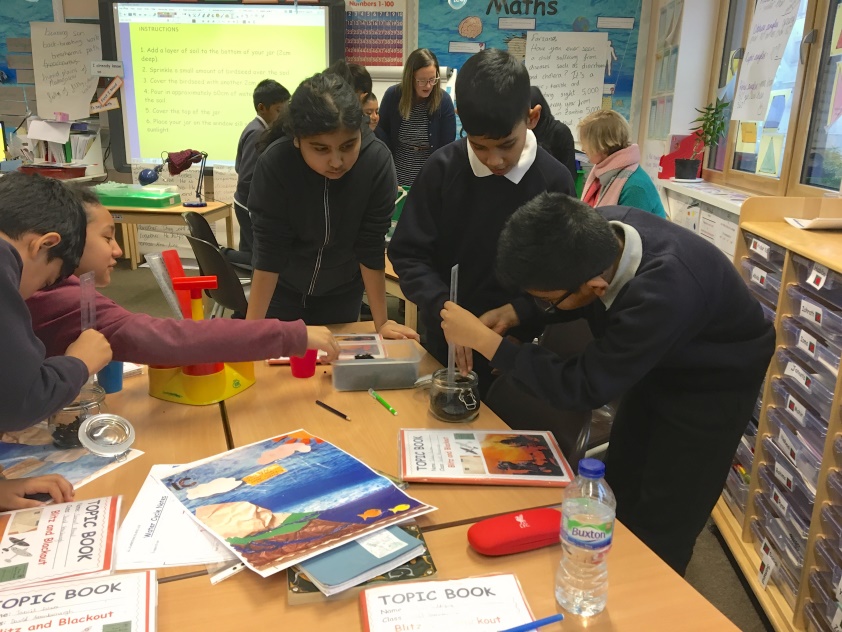 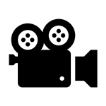 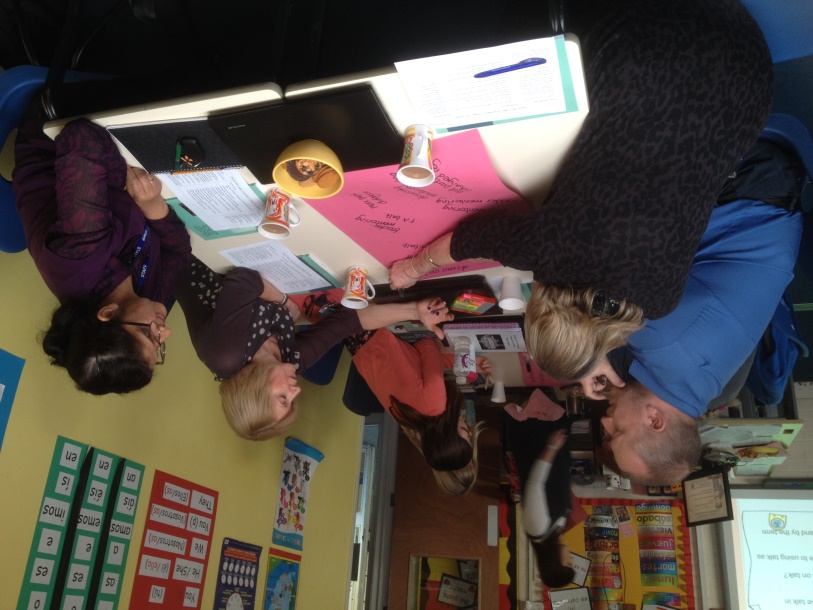 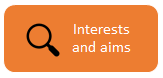 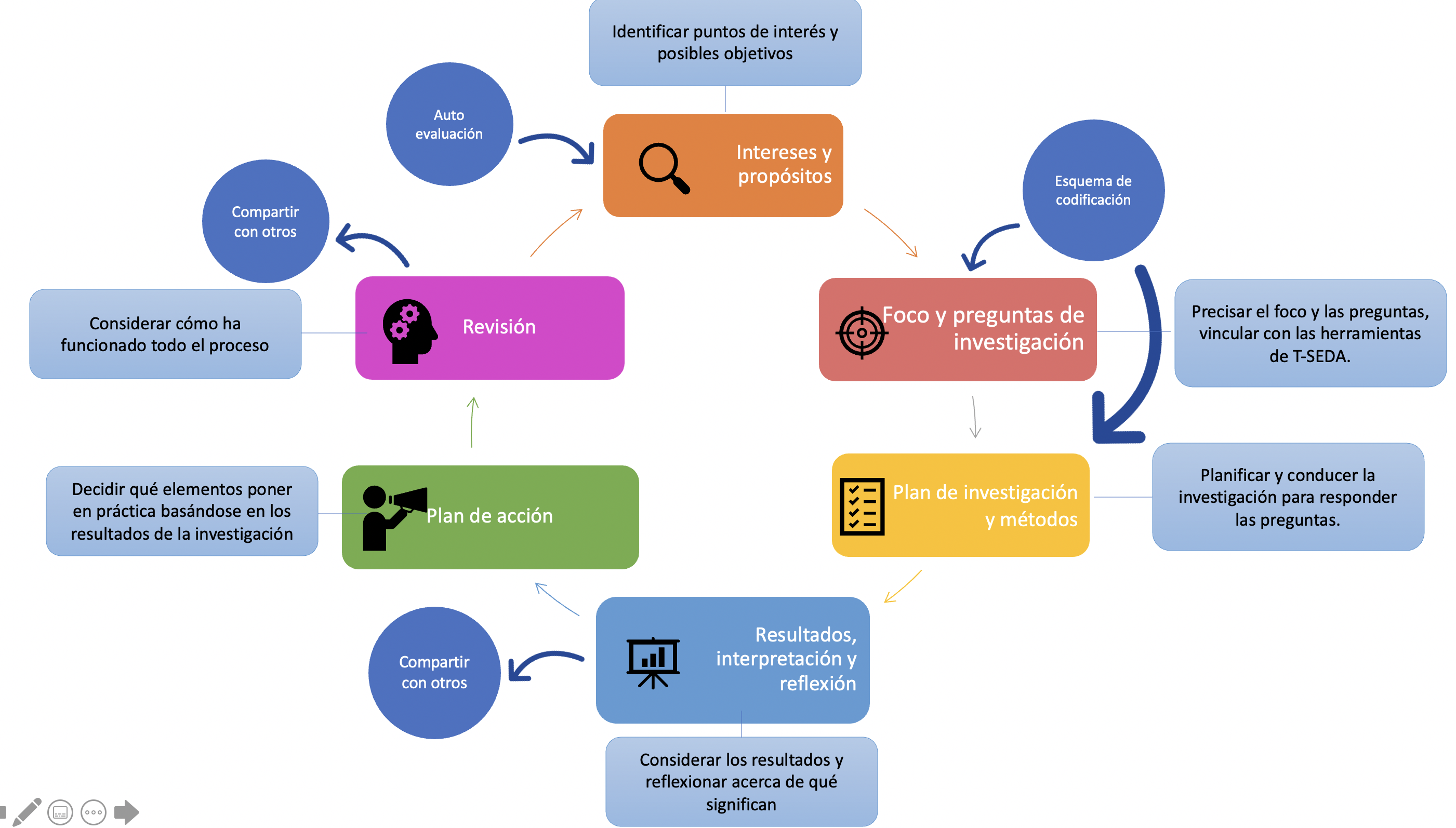 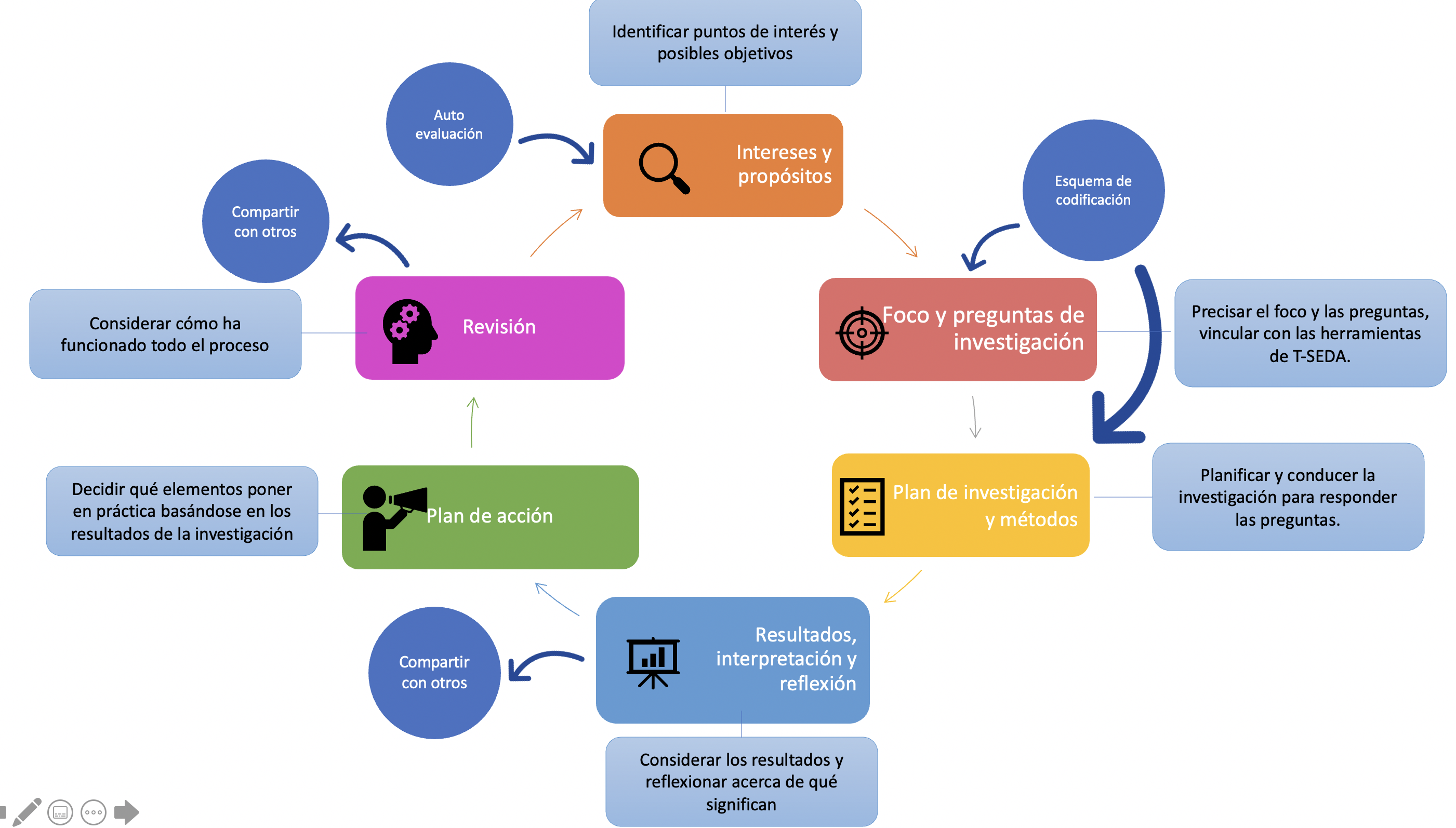 Ciclo reflexivo de investigación				Nombre: Julia Mena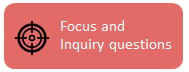 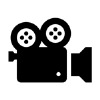 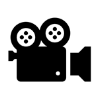 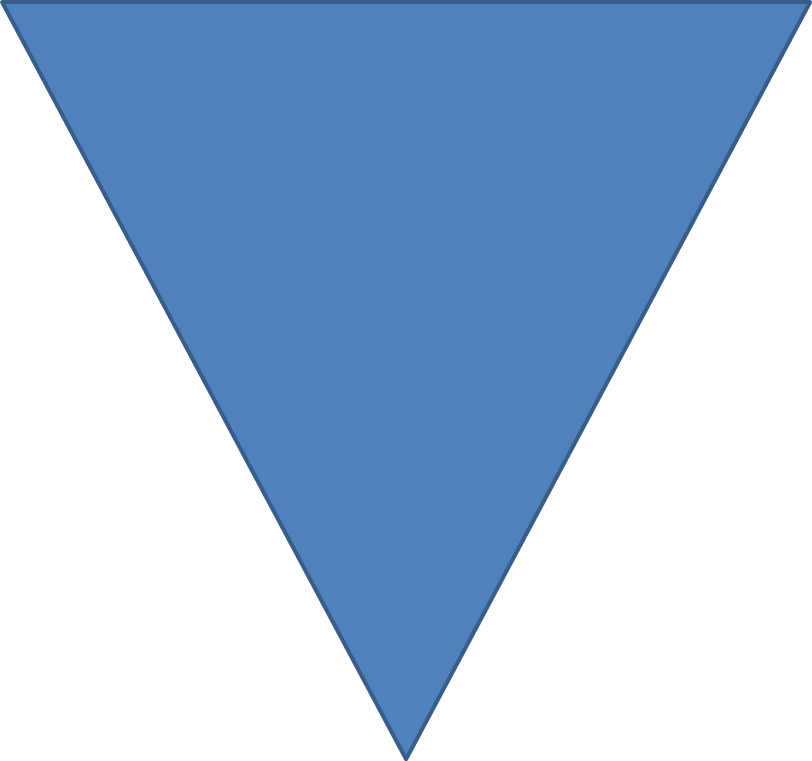 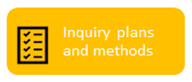 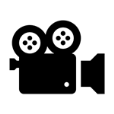 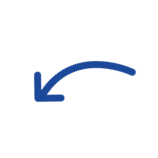 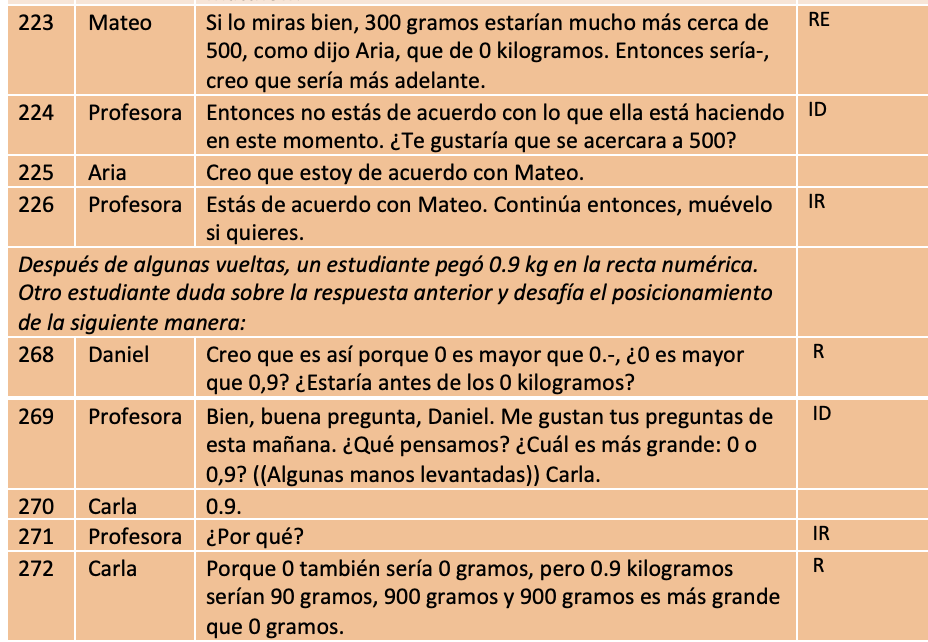 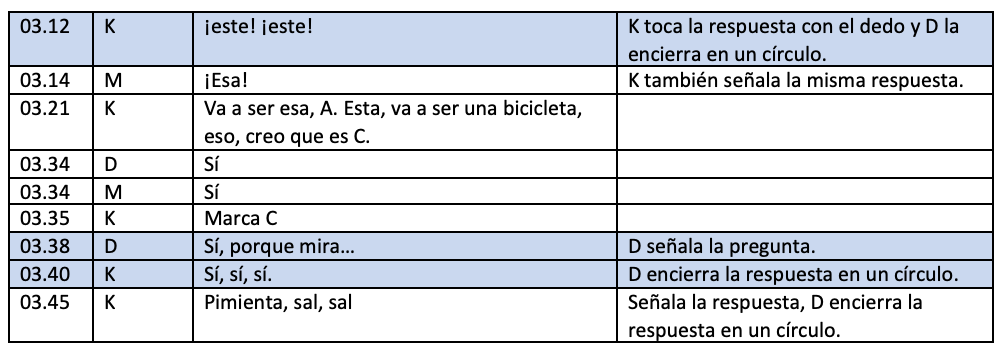 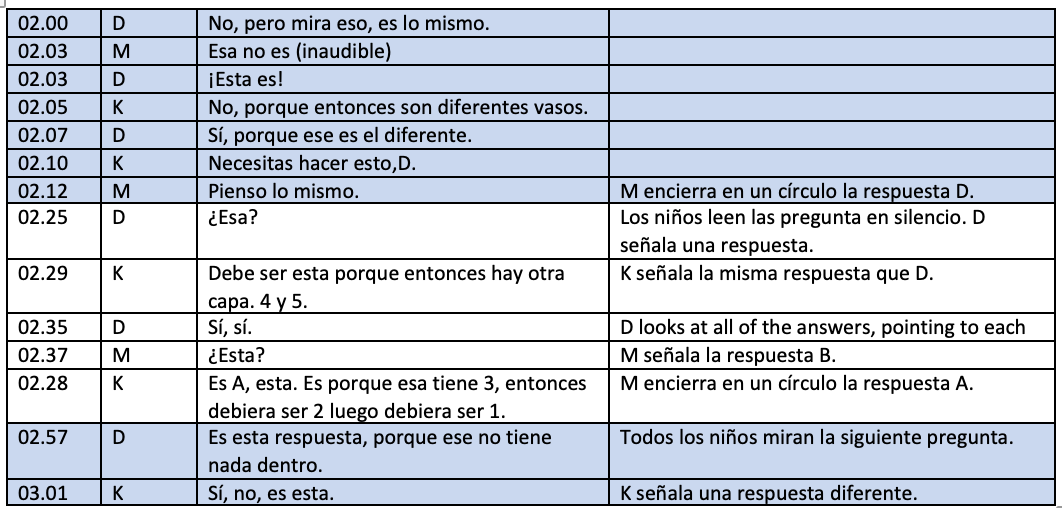 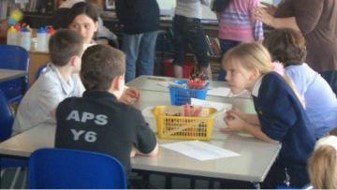 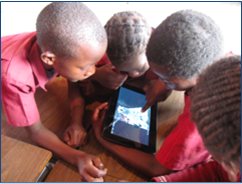 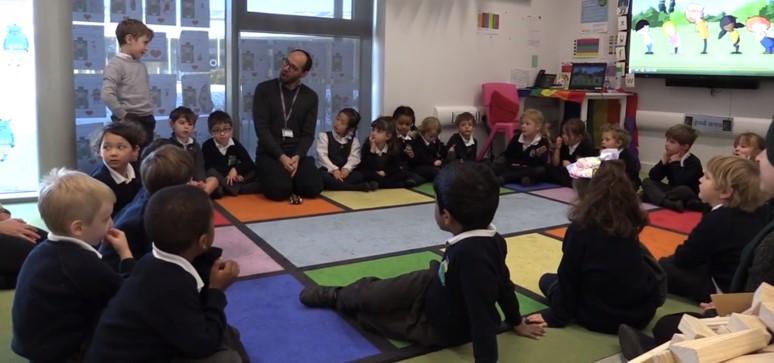 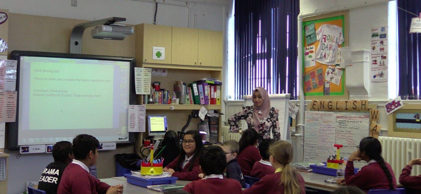 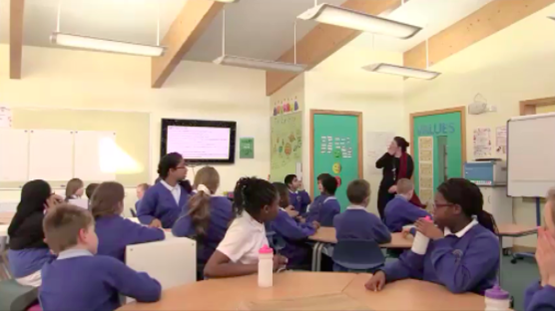 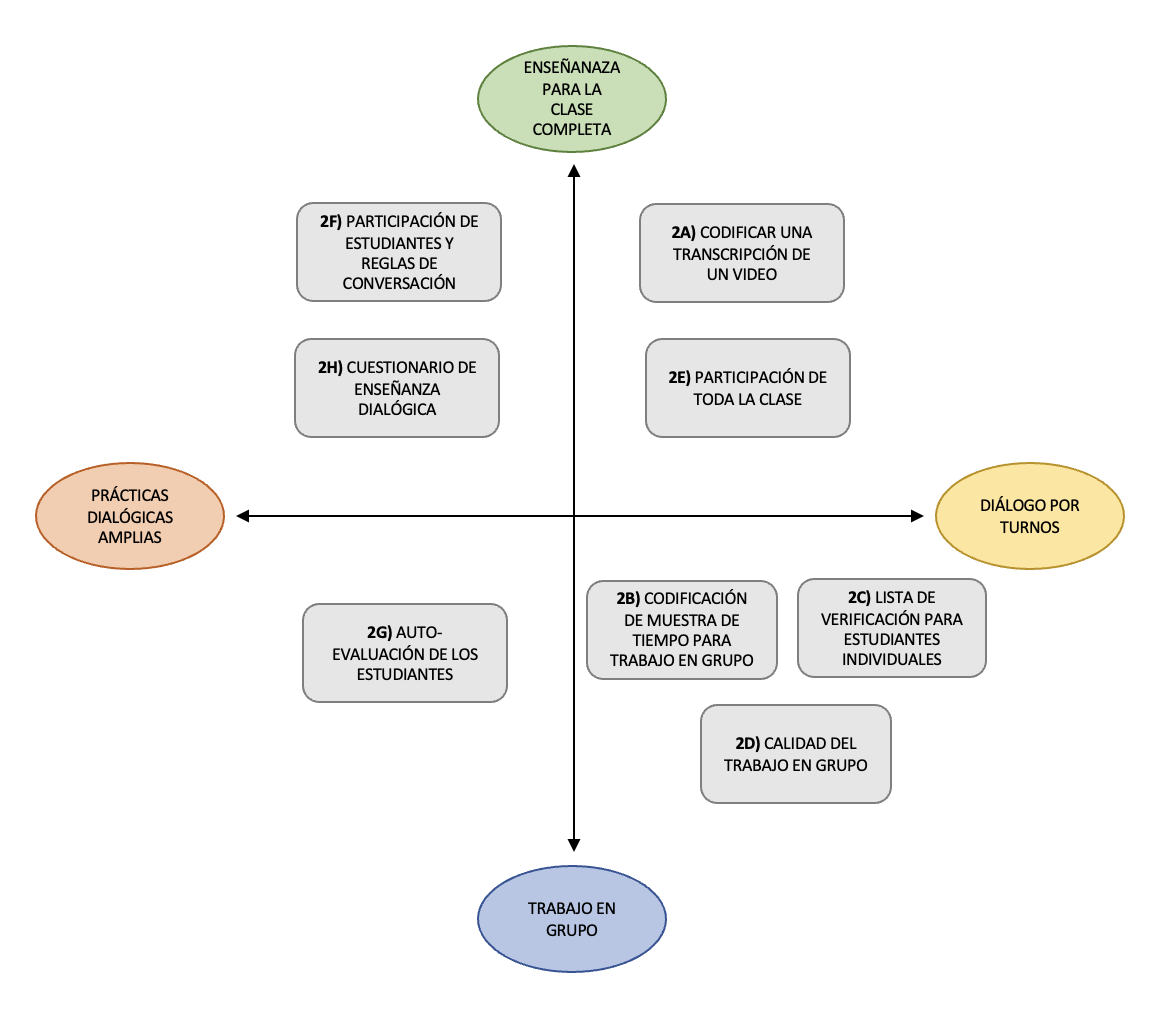 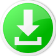 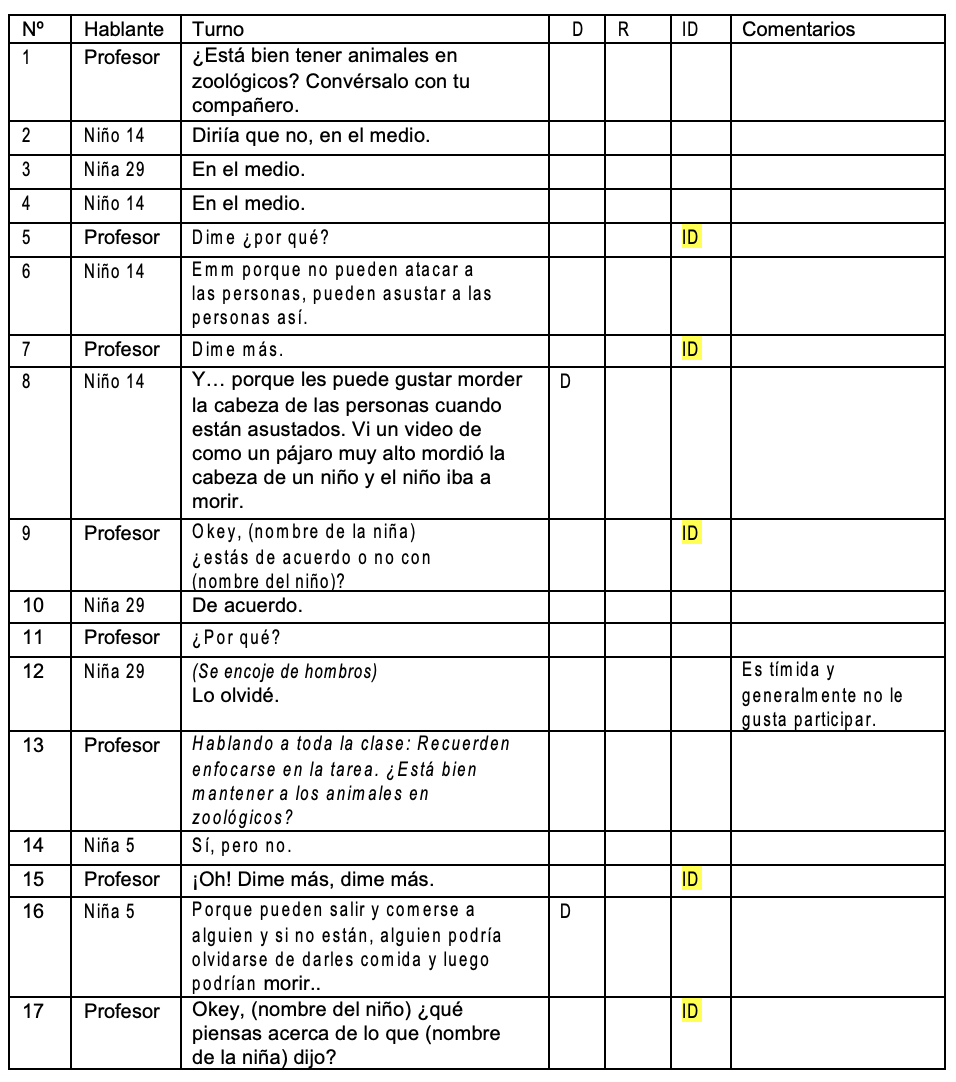 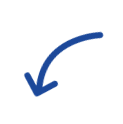 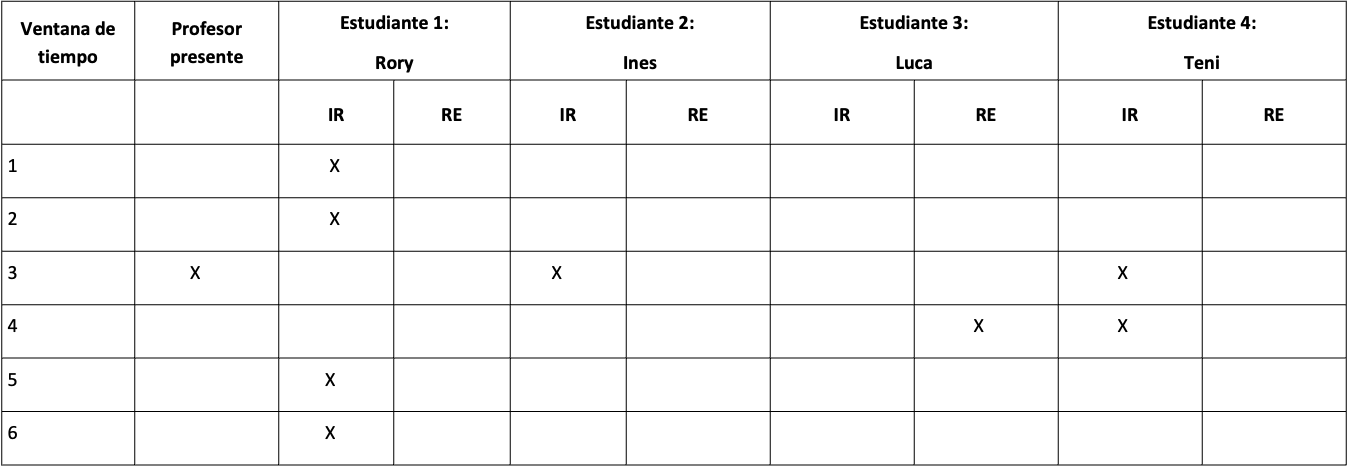 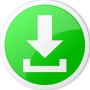 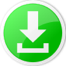 Video 1: ¿Qué es el diálogo educativo?Video 10: Usando el esquema de codificación (parte 1). Video 2: ¿De qué modo el diálogo potencia el aprendizaje?Video 11:  Usando el esquema de codificación (parte 2).Video 3: Consejos prácticos para apoyar el diálogo en la clase: reglas del juego. Video 12: Registrando el diálogo y codificando en su clase. Video 4: Consejos prácticos para apoyar el diálogo en la clase: puntos de conversación.Video 13: Identificando el diálogo productivo: ‘construyendo sobre’ y ‘desafiando’ ideasVideo 5: Guía de bienvenida al kit T-SEDA.Video 14: Practicando la codificación: diálogo de toda la clase.Video 6: Completando su auto-evaluación.Video 15: El valor del diálogo en grupo.Video 7: Completando el ciclo reflexivo.Video 16: Codificando y clasificando la calidad del diálogo en grupos pequeños. Video 8: Ética en la investigación educativa.Video 17: Promoviendo la participación en el diálogo.Video 9: El impacto de la investigación T-SEDA.      a. Introducción a T-SEDA                                                                       1b. ¿Qué es el diálogo educativo?                                           5c. Diálogo educativo y aprendizaje en diversos contextos    7              Evidencia de que el diálogo docente-estudiante promueve el aprendizaje.      7               Diálogo entre grupos de iguales.    8               Diálogo en diferentes contextos.     9               Diálogo con niños y niñas que comienzan su escolaridad.   10               Educación superior y aprendices adultos.   11               Diálogo en asignaturas del currículum.   12               Equidad y participación de todos los aprendices.   13               Promoviendo una cultura positiva en la sala de clases para el diálogo educativo.   14d. ¿Hasta qué punto es productivo es el diálogo en mi sala? Una autoevaluación para el o la docente.     15e. Ciclo reflexivo de la investigación en la sala de clases.   17f. Escogiendo un foco para la investigación.   20g. Ética en investigación.   25     h. Analizando la conversación en la sala: observación sistemática y codificación.         26     i. Posibles usos de kit T-SEDA.        30Categorías de diálogoContribuciones y estrategias¿Qué escuchamos? (palabras clave)IC - Invitar a desarrollar ideasInvitar a otra a elaborar, construir sobre, clarificar o enriquecer las ideas/aportes propios o de otros.‘Puedes añadir’, ‘¿Qué?’, ‘Dime’, ‘¿Puedes refrasear esto?’, ‘¿Piensas que?’, ‘¿Estás de acuerdo?’.D -Desarrollar ideas Construir sobre, elaborar, clarificar, comentar las ideas propias o de los demás expresadas en turnos previos o en otros aportes o contribuciones.‘También es’, ‘Eso me hace pensar’, ‘Quiero decir’, ‘Ella quiso decir’.R -Rebatir Cuestionar, disentir o desafiar una idea.‘No estoy de acuerdo’, ‘Pero, ‘¿Estás seguro?’, ‘… una idea diferente’.IR - Invitar a razonar Invitar a otros a explicar, argumentar y/o especular en relación con las ideas propias o de otros‘¿Por qué?’, ‘¿Cómo?’, ‘¿Crees que?’, ‘Explícalo más’.RE - Razonar de forma explícitaExplicar, argumentar y/o utilizar especular en relación con las ideas propias o de otros‘Creo’, ‘porque’, ‘así que’, ‘por lo tanto’, ‘para’, ‘si... entonces’, ‘es como...’, ‘imagina que...’, ‘podría’CA - Coordinar ideas y acuerdosContrastar y sintetizar ideas, confirmar acuerdo y consenso; invitar a la coordinación/síntesis‘De acuerdo’, ‘En resumen, ...’, ‘Así pues, todos pensamos que...’, ‘resumiendo’, ‘parecido y diferente’C – ConectarHacer que el proceso de aprendizaje sea explícito, vinculando las contribuciones, los conocimientos y las experiencias más allá del diálogo inmediato‘En la última lección’, ‘anteriormente’, ‘eso me recuerda’, ‘en la próxima lección’, ‘en relación con’, ‘en casa’RD – Reflexionar sobre el diálogo o la actividadEvaluar y/o reflexionar de forma ‘metacognitiva’ sobre los procesos de diálogo o la actividad de aprendizaje; invitar a otros a la reflexión‘Diálogo’, ‘conversación’, ‘compartir’, ‘trabajar en grupos/parejas’, ‘tarea’, ‘actividad’, ‘lo que han aprendido’, ‘he cambiado de opinión’ G – Guiar la dirección del diálogo o la actividadAsumir la responsabilidad de dar forma a la actividad, de enfocar el diálogo en la dirección deseada o de utilizar otras estrategias de estructuración para apoyar el diálogo o el aprendizaje‘¿Qué te parece...?’, ‘enfócate’, ‘centrarse en’, ‘vamos a intentarlo’, ‘no hay prisa’, ‘¿Has pensado en...?’E – Expresar ideas o invitar a la expresión de ideasOfrecer o invitar a contribuciones relevantes para iniciar o promover un diálogo (aquellas no cubiertas en otras categorías) ‘¿Qué opinas sobre…?’, ‘Cuéntame’, ‘tus pensamientos’, ‘mi opinión es que…’, ‘tus ideas’Niños y niñas pequeños: es posible que escuche un lenguaje más simple. En el desarrollo de  ideas o al rebatirlas, se pueden escichar este tipo de frases:Estudiantes mayores: es posible que escuche iniciadores de oraciones más formales o un lenguaje más sofisticado.Desarrollar ideas‘Y…’; ‘Entonces…’; ‘Oh, sí…’; ‘Estoy de acuerdo con…’; ‘Ese es un buen punto’;  ‘Comenzamos pensando que…, y luego…’Desafío ‘¡No!’; Pero…’; ‘No puede ser…’;  ‘No estoy de acuerdo…’; Eso no parece correcto ‘;  ‘Eso no es posible porque…’;  ‘Creo que eso es correcto a la mitad’ ; ‘Eso no es posible’Razonamiento ‘Porque…’ Escucha, Atención y Comprensión.Estudiantes  en el nivel de desarrollo esperado:Posible código de diálogo T-SEDA Lo que usted podría escucharEscuchan atentamente y responden a lo que escuchan con preguntas, comentarios y acciones relevantes cuando se les lee y durante las discusiones de toda la clase y en las interacciones en grupos pequeños.Desarrollar ideas (D):  Construir sobre, elaborar, clarificar, comentar las ideas propias o de los demás expresadas en turnos previos o en otros aportes o contribuciones.Me siento bien de no haber visto un monstruo. El ratón era valienteSí, el ratón era valiente y travieso. Hacen comentarios sobre lo que han escuchado y hacen preguntas para aclarar su comprensión;Desarrollar ideas (D):  Construir sobre, elaborar, clarificar, comentar las ideas propias o de los demás expresadas en turnos previos o en otros aportes o contribuciones.Rebatir (R):  Cuestionar, disentir o desafiar una idea.¿De dónde venían entonces los esqueletos? No, no me dan miedo los esqueletos, parecen amistosos. Mantienen una conversación cuando participan en interacciones recíprocas con su profesor o profesora y compañeros o compañeras.Conectar (C):  Hacer que el proceso de aprendizaje sea explícito, vinculando las contribuciones, los conocimientos y las experiencias más allá del diálogo inmediatoIgual como leímos en el libro. Fuimos al bosque y nos tropezamos y resbalamos, nos tropezamos y resbalamos.HablarEstudiantes en el nivel de desarrollo esperado:Participan en debates en grupos pequeños, en la clase y de manera individual, dando a conocer sus propias ideas, utilizando vocabulario introducido o adquirido recientemente;Guiar la dirección del diálogo o la actividad (G):  Asumir la responsabilidad de dar forma a la actividad, de enfocar el diálogo en la dirección deseada o de utilizar otras estrategias de estructuración para apoyar el diálogo o el aprendizaje.Toma un plato grande y entonces puede ser papa oso. Yo seré mamá osa. Ofrecen explicaciones de por qué pueden suceder las cosas, haciendo uso de vocabulario introducido o adquirido recientemente a través de cuentos, no ficción, rimas y poemas cuando sea apropiado;Razonar de forma explícita (RE):  Explicar, argumentar y/o especular en relación con las ideas propias o de otros.Creo que si hago un sandwich gigante con mermelada, el pan se pondrá muy blando. Autoevaluación: apoyar el desarrollo del diálogo en el aula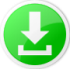 Reflexione sobre el aprendizaje y la enseñanza en su clase y califique cada afirmación con: (1) rara vez   (2) a veces   (3) habitualmente Autoevaluación: apoyar el desarrollo del diálogo en el aulaReflexione sobre el aprendizaje y la enseñanza en su clase y califique cada afirmación con: (1) rara vez   (2) a veces   (3) habitualmente Autoevaluación: apoyar el desarrollo del diálogo en el aulaReflexione sobre el aprendizaje y la enseñanza en su clase y califique cada afirmación con: (1) rara vez   (2) a veces   (3) habitualmente Autoevaluación: apoyar el desarrollo del diálogo en el aulaReflexione sobre el aprendizaje y la enseñanza en su clase y califique cada afirmación con: (1) rara vez   (2) a veces   (3) habitualmente En mi enseñanza, ...  Mi califica-ción En nuestra clase, ... Mi calificación¿valoro la conversación de los y las estudiantes en mis lecciones y planifico que se lleve a cabo en grupos y en situaciones en las que participe toda la clase?¿garantizo que todos participen alguna vez en el diálogo de la clase, incluido yo mismo/a?¿tengo en cuenta las necesidades e intereses individuales de cada estudiante al desarrollar el diálogo?¿animo a los y las estudiantes a que se responsabilicen de su propio aprendizaje (de forma individual y colectiva)?¿invito a los y las estudiantes a que desarrollen sus propias ideas y las de los demás? ¿invito a los y las estudiantes a que argumenten sus ideas y opiniones?¿invito a los y las estudiantes a que se planteen preguntas entre ellos que desafíen sus ideas?¿invito y animo a los y las estudiantes a que comparen/coordinen distintas ideas?¿apoyo a los y las estudiantes de varias formas para permitirles que expresen sus ideas, puntos de vista y emociones? ¿me baso en las contribuciones de los y las estudiantes para avanzar en el diálogo utilizando mis propios conocimientos y comprensión de la asignatura?  ¿asumo riesgos y experimento probando nuevos enfoques de enseñanza dialógica?¿escucho a los y las estudiantes, les doy mi opinión y les respondo de forma constructiva? ¿utilizo los recursos del aula (incluida la tecnología) de modo dialógico para ayudar a  los y las estudiantes con su aprendizaje?¿creamos una conversación inclusiva?¿confiamos en los demás y nos escuchamos?¿expresamos varios puntos de vista?¿nos rebatimos los unos a los otros de forma respetuosa?¿explicamos nuestros razonamientos de forma clara?¿nos planteamos preguntas para profundizar? ¿tenemos la voluntad de cambiar de opinión de vez en cuando?¿llegamos a veces a un acuerdo?¿nos ayudamos los unos a los otros a entender las cosas de forma distinta y a mejorar conjuntamente las ideas?¿ampliamos y perfeccionamos lo que ya sabemos?¿seguimos con el diálogo a lo largo del tiempo, de una lección a otra?¿resumimos lo que hemos aprendido?¿nos damos cuenta de lo que todavía necesitamos o queremos aprender y cómo nos gustaría hacerlo?¿Deberían tenerse en consideración las opiniones de terceros (familias, estudiantes)?6. ¿Podría surgir alguna información negativa o embarazosa en la indagación?¿Cuáles son los beneficios de su indagación? (p. ej.: para colegas, alumnos)7. ¿Cómo protegerá a sus estudiantes  del daño derivado de cualquier dato negativo? ¿Cómo protegerá los datos de los participantes? (p. ej.: escritos o grabados)8. ¿Necesita que estudiantes o sus familias firmen formularios de consentimiento?¿De qué forma explicará la indagación a sus estudiantes  y a otras personas del centro?9. ¿Cómo protegerá la privacidad de las personas involucradas en la investigación?Cuando comparta los resultados, ¿cómo garantizará el anonimato y la confidencialidad?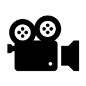 10. ¿Necesita reconocer la autoría de algún colega en relación con los datos que maneja? CATEGORÍAS DE CODIFICACIÓNCONTRIBUCIONES Y ESTRATEGIAS¿QUÉ ESCUCHAMOS?D – Desarrollo de ideasElaboración, desarrollo, aclaración, comentario o desarrollo conjunto de las ideas o contribuciones a la actividad de aprendizaje (p. ej. Orales/escritas/otros),basarse en ideas / contribuciones previas, propias o de otros, y añadir algo nuevoaclarar, elaborar, ampliar, reformular las ideas / contribuciones previas, propias o de otroscomentar ideas/contribuciones previasPosibles palabras clave a las que prestar atención:“También es...”, “Eso me hace pensar”, “Quiero decir que...”, “Lo que ella quería decir es...”Ejemplos: La idea de María me hizo reflexionar sobre el motivo por el que el personaje haría eso.Tengo una idea que todavía no ha mencionado nadie…Lo que quise decir antes era...El cuento de Pablo tiene muchas descripciones muy detalladas. Mi idea era similar a la de José; escribí que el mejor regalo serían unas flores.ID – Invitar a desarrollar ideas Invitar a la elaboración, aclaración, comentario o desarrollo conjunto de ideas o contribuciones a la actividad de aprendizaje (p. ej. Orales/escritas/otros) propias o de otrosinvitar a otros a desarrollar las ideas propias o ajenasinvitar a aclarar una contribucióninvitar a otros a manifestar acuerdo o desacuerdo, comparar o evaluar las ideas o puntos de vista de los demásinvitar a otros a mejorar o refinar una ideaPosibles palabras a las que prestar atención: “¿Qué?” “Cuéntame”, “¿Puedes reformular eso?” “¿Tú crees?” “¿Estás de acuerdo?” “¿Puedes añadir algo más a lo que se dijo...?” Ejemplos:¿Qué quieres decir? Cuéntame más…¿Alguien tiene algo que añadir? ¿Puedes dar un ejemplo de lo que has dicho?¿Tu idea es similar a la de Manuel? ¿Qué opinas de la idea de María? ¿Estás de acuerdo con lo que Cristian acaba de decir?¿Qué otra información necesitamos conocer?¿Cómo puedes mejorar el mapa conceptual del grupo de Sara?CATEGORÍAS DE CODIFICACIÓNCONTRIBUCIONES Y ESTRATEGIAS¿QUÉ ESCUCHAMOS?R – RebatirCuestionar, desafiar o manifestar desacuerdo con una ideaexpresar un desacuerdo total o parcialponer en duda una ideadesafiar una idearechazar una ideaindicar que dos o más de las ideas que se han expresado están en desacuerdoPosibles palabras clave a las que prestar atención:“No estoy de acuerdo”, “No”, “Pero...”, “¿Estás seguro de que...?” “... idea diferente”Ejemplos:No estoy seguro de que realmente se sostenga (flote) No creo que eso sea cierto, yo creo..., tengo una idea distinta...¿Estás seguro de que los ángulos son iguales?Pero eso no pasaría si...Eso es parcialmente cierto, pero no cuando...No estoy para nada de acuerdo con eso No, creo que es ese otroRE – Razonar de forma explícitaExplicar, argumentar y/o especular en relación con las ideas propias o ajenasexplicar, justificar, basarse en evidencias, hacer analogías, establecer distincionespronosticar, conjeturarespecular, explorar distintas posibilidadesPosibles palabras clave a las que prestar atención:“Creo”, “porque”, “así que”, “por lo tanto”, “para esto es necesario…”, “si... entonces”, “no, a menos que...”, “es como...”, “imagina si...”, “sería”, “podría” o “puede”Ejemplos: Creo que la madera flotaría, pero no el metal.El hecho de que las capas de hielo se hayan derretido un 10% es prueba de la teoría del calentamiento global.Si niños y niñas no tuvieran que ir al colegio, no aprenderían bien matemáticas.Si escogiera la primera alternativa, estaría más seguro, pero si eligiera la segunda, podría tener mayores ganancias a largo plazo.Creo que el autor puede estar haciendo referencia a las emociones cuando escribe sobre el agua.CATEGORÍAS DE CODIFICACIÓNCONTRIBUCIONES Y ESTRATEGIAS¿QUÉ ESCUCHAMOS?IR – Invitar a razonarInvita a otros a explicar, argumentar y/o especular en relación con las ideas propias o ajenasinvitar a otros a explicar, argumentar, basarse en pruebas, hacer analogías, establecer distincionesinvitar a otros a hacer pronósticos, conjeturasinvitar a otros especular, explorar distintas posibilidadesPosibles palabras a las que prestar atención:“¿Por qué?”, “¿Cómo?”, “¿Tú crees…?”, “Explícalo con más detalle”Ejemplos:¿Cómo has llegado a esa solución/conclusión/evaluación?No lo termino de entender. ¿Puedes explicarlo con más detalle?El grupo/tu compañera ha dicho que esto pasa porque... ¿Qué opinas de su explicación?¿Qué pasaría/podría pasar/puede pasar si...?¿Qué objetos crees que pueden flotar?¿Por qué crees que fue así? (en relación con una afirmación/observación)¿Por qué crees que sería así? (en relación con una afirmación/observación)¿Cómo lo sabes?CA – Coordinación de  ideas y acuerdosContrastar y sintetizar ideas, expresar acuerdo y consenso, o invitar a otros a hacerlollegar a una idea consensuadaevaluar al menos dos ideas distintas mediante comparación/contraste/
críticajuzgar el valor de una idea/un concepto confirmar un acuerdo / consensoproponer resolver diferencias y/o acordar una soluciónsintetizar, generalizarinvitar a otros a llegar a consenso, evaluar, sintetizarPosibles palabras clave a las que prestar atención:“Estoy de acuerdo…”, “En resumen, ...”, “Entonces, todos pensamos que...”, “resumiendo…”, “parecido y diferente” Ejemplos:Estamos de acuerdo con Jaime… porque…Eliana ha conseguido más pruebas que Tomás, ella es más convincente.Creo que todos estamos de acuerdo en que un puente colgante funcionaría mejor.Concuerdo con María y no con Andrés porque la roca es demasiado pesada como para flotar.Entonces, estamos de acuerdo en que estas ideas son irreconciliables.Sé lo que quieres decir; probablemente la opción correcta es C, no la B.Ambos están diciendo lo mismo porque...CATEGORÍAS DE CODIFICACIÓNCONTRIBUCIONES Y ESTRATEGIAS¿QUÉ ESCUCHAMOS?RD – Reflexionar sobre el diálogo o la actividadEvaluar y reflexionar de forma “metacognitiva” sobre los procesos de diálogo o la actividad de aprendizaje; invitar a otros u otras a hacerlo.hablar sobre las reglas de conversación / reglas básicas reflexionar (o invitar a reflexionar) sobre el proceso/valor/impacto del diálogoreflexionar (o invitar a reflexionar) sobre el valor/impacto de una actividad de aprendizajereconocer explícitamente un cambio de posturaPosibles palabras clave a las que prestar atención:“Diálogo”, “conversación”, “compartir”, “trabajar en grupos/parejas”, “tarea”, “actividad”, “lo que han aprendido”, “He cambiado de opinión”, “cambiar de opinión”, “escuchar”, “reglas de conversación” Ejemplos:Me gusta compartir ideas porque nos da ideas nuevas para lo que estamos escribiendo.Estas (hablar y escuchar) van juntas, ¿no?Esto (el diálogo) funciona cuando todos hablan acerca de lo mismoEntonces, pensando en nuestras reglas básicas para conversar en el aula...¿Puedes pensar sobre lo que hace que el diálogo funcione en tu grupo de trabajo? ¿Creen que necesitamos nuevas reglas básicas de conversación en la próxima lección?He visto que escuchaban a todos atentamente. ¿les ayudó esto a aprender mejor?¿Qué han aprendido en la lección de hoy? ¿Han cambiado de parecer?¿Qué argumento o quién te ha ayudado a cambiar de opinión y por qué?¿Cómo te sentiste en el rol de líder del grupo pequeño?Considerando que tu rol fue el de tomar notas de la conversación en tu grupo pequeño ¿crees que pudiste participar en el diálogo?CATEGORÍAS DE CODIFICACIÓNCONTRIBUCIONES Y ESTRATEGIAS¿QUÉ ESCUCHAMOS?C – ConectarHacer explícito el proceso de aprendizaje vinculando las contribuciones, los conocimientos y las experiencias más allá del diálogo inmediatoremitirse a contribuciones anteriores o anticipar preguntas que serán planteadas más adelanteanticipar o remitirse a actividades o conceptos pertinenteshacer referencia a contextos más amplios que el aula o a conocimientos/experiencias anterioresPosibles palabras clave a las que prestar atención:“En la última lección…”, “anteriormente”, “eso me recuerda”, “en la próxima lección”, “en relación con”, “en tu casa…”Ejemplos: Es como cuando hicimos/aprendimos...¿De qué forma se relaciona la lección de hoy con la última lección?¿Quién recuerda el experimento que hicimos en el que dejamos plantas en la oscuridad? Cuando acabe la clase, voy a pedirles que escriban lo que creen que ha pasado y por qué. ¿Quién ha visitado el museo de ciencias y puede contarnos lo que ha visto?Sé mucho sobre montar a caballo porque tengo uno.¿Creen que podrían encontrar criaturas similares en el suelo en su jardín? ¿Han visto algo en las noticias que haga referencia al tiempo o al clima?¿Hay alguna información útil en capítulos anteriores?G – Guiar la dirección del diálogo o la actividadResponsabilizarse de dar forma a la actividad o de enfocar el diálogo hacia la dirección deseada, o utilizar otras estrategias de estructuración para apoyar el diálogo o el aprendizaje(Esta categoría general engloba contribuciones que ayudan a que el diálogo fluya y pueden mejorar la participación de los alumnos)incentivar el diálogo entre alumnos ofrecer tiempo para pensarproponer posibles cursos de acción o indagaciónPosibles palabras clave a las que prestar atención:“¿Qué te parece...?”, “enfócate”, “concentrarse en”, “vamos a intentarlo”, “no hay prisa”Ejemplos:Entonces, en respuesta a la pregunta, ¿qué descubrieron? ¿Estás pensando en...?No te preocupes, inténtalo...Tómate tu tiempo y avísame cuando hayas pensado en algo.¿Por qué no le explicas a Ema lo que estamos haciendo?¿Pueden debatir en parejas cuál de estas fuentes creen que es la que explica la batalla de forma más fiable?¿Qué diría Newton?CATEGORÍAS DE CODIFICACIÓNCONTRIBUCIONES Y ESTRATEGIAS¿QUÉ ESCUCHAMOS?E – Expresar ideas o invitar a la expresión de ideas Ofrecer o dar lugar a contribuciones relevantes para iniciar o promover un diálogo (aquellas no cubiertas en otras categorías)estimular la expresión de opiniones, ideas, creencias o ejemplos sin hacer referencia a contribuciones anteriores mediante preguntas abiertas y generales, o haciendo que más personas participen en el intercambio sin invitarles explícitamente a desarrollar/razonar/coordinar/consultarhacer una contribución relevante, incluyendo respuestas cortas a preguntas cerradas; comentarios en un plenario; ideas enriquecidas, pero que no se relacionan explícitamente a contribuciones anterioresPosibles palabras clave a las que prestar atención:“¿Qué opinas sobre…?”, “Cuéntame”, “tus pensamientos”, “en mi opinión…”, “tus ideas”Ejemplos:¿Qué opinas, María?¿Qué crees que es realmente importante en este texto? ¿Puedes identificar algunas palabras clave y subrayarlas en la pizarra?¿Alguna otra idea sobre este asunto?¿Cuántos animales de cuatro patas pueden nombrar?¿Qué sabes acerca del funcionamiento de la electricidad?Vamos a hacer una lluvia de ideas...Línea nºParticipanteTurno CódigoVentana de tiempoDocente presenteEstudiante 1:[nombre] Estudiante 1:[nombre] Estudiante 2:[nombre] Estudiante 2:[nombre] RDRD123Nombre del estudianteRDCalificación de la participación generalCódigo de diálogoCalificación (1-3)ComentariosCACTipo de actividadCategoría¿Con qué frecuencia alumnos o alumnas hacen esto? ¿Cuántos estudiantes están involucrados(as)?¿Las contribuciones son cortas o largas?1) DR2) DRDimensión0: No es evidente1: Guiado por el o la docente2: Guiado por el docente con participación de los y las estudiantesReglas de conversaciónNo es evidente un enfoque explícito en las reglas básicas de conversación o las prácticas dialógicas.El profesor o profesora presenta, modela o recuerda al alumnado las prácticas dialógicas como, por ejemplo, reglas básicas a seguir, turnos inclusivos.El profesor o profesora con los y las estudiantes o los propios estudiantesnegocian prácticas dialógicas como, por ejemplo, reglas básicas junto con recordatorios / modelos.También incluye que los y las estudiantes reciban o asuman la responsabilidad de gestionar el diálogo, así como que participen en la evaluación de la eficacia de las prácticas dialógicas.Participación del alumnadoPublic exchanges in whole-class situation or group work consist in teacher questioning and succinct students' contributions or Students don't have opportunities to discuss their ideas publiclyStudents express their ideas publicly at length in whole-class situation and group work, but they don't engage with each other’s ideas Multiple students express their ideas publicly at length in whole-class situation and group work ANDIn doing so, they engage with each other’s ideas, for example by referring back to their contributions, challenging or building on them (e.g. ‘It’s a bit like what Shootle said but….’, ‘Sam had such a great idea, look [demonstrates]’). This includes spontaneous or teacher-prompted participation. CriterioCalificación G1 –  Todos en el grupo participaron G2 –  Trabajamos como un solo grupo, no nos separamos. G3 –  La mayoría de nuestras conversaciones fue acerca de la tarea que estábamos haciendo.  G4 -  Compartimos nuestras ideas y enriquecimos las de los demás.  G5 – Escuchamos atentamente cuando otras personas hablan y tomamos en cuenta lo que dicen. G6 – Disfrutamos trabajando juntos en grupo.G7 – Cuando hacemos sugerencias o estamos en desacuerdo, señalamos razones para ello. G8 – Rebatimos o comentamos las ideas de otras personas de un modo respetuoso y constructivo. G9 – Tratamos de generar consenso o llegar a un compromiso si hay desacuerdos. G10 – Nuestras discusiones y desacuerdos nos ayudaron a aprender de los demás.  Considere las siguientes afirmaciones con respecto a su práctica y marque su nivel de acuerdo siendo (1) "completamente en desacuerdo" y (6) "completamente de acuerdo".  En mi enseñanza, yo ...(1)Completa-mente en desacuerdo(2)(3)(4)(5)(6)Completa-mente de acuerdoA. Apertura al diálogoA. Apertura al diálogoA. Apertura al diálogoA. Apertura al diálogoA. Apertura al diálogoA. Apertura al diálogoA. Apertura al diálogogenero conversaciones significativas como parte de mis lecciones a través de mi planificación.ofrezco tiempo para preguntas de manera que los y las estudiantes comprendan los objetivos de aprendizaje. dejo tiempo para que los y las estudiantes expresen ideas con profundidad. planteo preguntas abiertas y espero hasta que los y las estudiantes respondan.escucho con aprecio a los y las estudiantes y respondo de manera constructiva, incluyendo retroalimentación formativa. Dimensión A agregada: Apertura al diálogo (sume su puntaje)                                                / 30                                                / 30                                                / 30                                                / 30                                                / 30                                                / 30B. Invitar a las contribuciones de los y las estudiantesB. Invitar a las contribuciones de los y las estudiantesB. Invitar a las contribuciones de los y las estudiantesB. Invitar a las contribuciones de los y las estudiantesB. Invitar a las contribuciones de los y las estudiantesB. Invitar a las contribuciones de los y las estudiantesB. Invitar a las contribuciones de los y las estudiantesinvito a los y las estudiantes a compartir sus ideas, visiones, pensamientos, intereses y sentimientos.  invito a los y las estudiantes a desarrollar sus ideas y enriquecerlas con las ideas de otros. invito a los y las estudiantes a justificar sus ideas y opiniones explícitamente, incluyendo explicaciones extensas, ofrecer argumentos, contraargumentos y / o evidencias.invito a los y las estudiantes a desafiar, cuestionar y evaluar críticamente las ideas de otros. Dimensión B agregada: Apertura al diálogo (sume su puntaje)                                                / 24                                                / 24                                                / 24                                                / 24                                                / 24                                                / 24Dimensión C: Participación DialógicaDimensión C: Participación DialógicaDimensión C: Participación DialógicaDimensión C: Participación DialógicaDimensión C: Participación DialógicaDimensión C: Participación DialógicaDimensión C: Participación Dialógica(1)(2)(3)(4)(5)(6)enfatizo la importancia del diálogo para el aprendizaje de mis estudiantes (por ejemplo, comentando cómo pueden resolver un problema de manera colaborativa dialogando o mediante la reflexión sobre el diálogo al finalizar una lección).demuestro apertura a cambiar de opinión cuando los y las estudiantes expresan nuevas ideas o argumentos. creo una atmósfera de confianza de manera que los y las estudiantes se sientan suficientemente cómodos como para asumir riesgos o probar algo nuevo. comprometo a los y las estudiantes tanto en la creación conjunta como en el uso de reglas básicas para hablar.incluyo diálogo significativo a lo largo de las distintas fases de la clase. desarrollo el diálogo a través de mis lecciones, de manera acumulativa en el tiempo.invito a los y las estudiantes a reflexionar acerca de la calidad y efectividad del diálogo. invito a los y las estudiantes a demostrar que escuchan con atención los aportes de los demás. motivo a los y las estudiantes de manera explícita para que expresen sus preguntas.Dimensión C agregada: Apertura al diálogo (sume su puntaje)                                                / 54                                                / 54                                                / 54                                                / 54                                                / 54                                                / 54